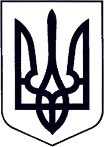 У К Р А Ї Н АЗАКАРПАТСЬКА ОБЛАСТЬМУКАЧІВСЬКА МІСЬКА РАДАВИКОНАВЧИЙ КОМІТЕТР І Ш Е Н Н Я13.08.2019                                           Мукачево                                                  № 207Про надання статусу.	На підставі: заяви  *** та відповідно до довідки №2101-477563 від  04.09.2018 року, виданої управління праці та соціального захисту виконавчого комітету Мукачівської міської ради 15.01.2019 року  перебуває на обліку, як внутрішньо переміщена особа, що проживала та була зареєстрованою в м. Луганськ, вул. Станіславського, 50, про надання їй  статусу дитини, яка постраждала внаслідок воєнних дій та збройних конфліктів; Акту оцінки потреб особи, складеного  сектором соціальних служб сім’ї, дітей та молоді управління праці та соціального захисту виконавчого комітету Мукачівської міської ради 31.05.2019 року; витягу з протоколу комісії з питань захисту прав дитини виконавчого комітету Мукачівської міської ради № 9 від 24.06.2019 року; згідно з  пп.6 п.3, п.п.5,10 Порядку надання статусу дитини, яка постраждала внаслідок воєнних дій та збройних конфліктів, затвердженого постановою Кабінету Міністрів України від 5 квітня 2017 р. № 268,  п.3 Порядку провадження органами опіки та піклування діяльності, пов’язаної із захистом прав дитини, затвердженого Постановою Кабінету Міністрів України № 866 від 24.09.2008р. «Питання діяльності органів опіки та піклування, пов’язаної із захистом прав дитини», керуючись ч.1 ст.52, ч.6 ст. 59 Закону України «Про місцеве самоврядування в Україні», виконавчий комітет Мукачівської міської ради вирішив:Надати  статус дитини, яка постраждала внаслідок воєнних дій та збройних конфліктів, *** перебуває на обліку управління праці та соціального захисту виконавчого комітету Мукачівської міської ради, як внутрішньо переміщена особа, яка до 24.04.2017 року була зареєстрованою в м. Луганськ, вул. Станіславського, 50, і дитиною зазнала психологічного насильства в умовах воєнних дій та збройних конфліктів в м. Луганськ, на території якого здійснювалася антитерористична операція і заходи із забезпечення національної безпеки і оборони, відсічі і стримування збройної агресії Російської Федерації у Донецькій та Луганській областях. Міський голова                                                                                      А. Балога